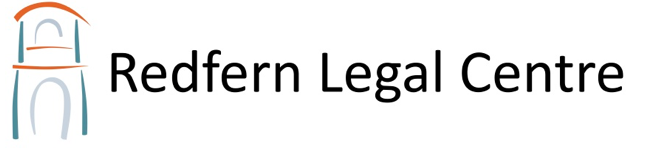 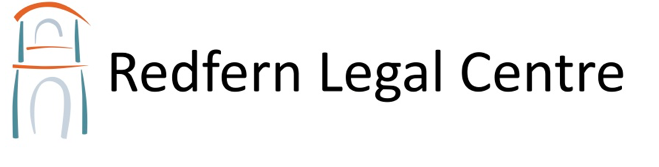 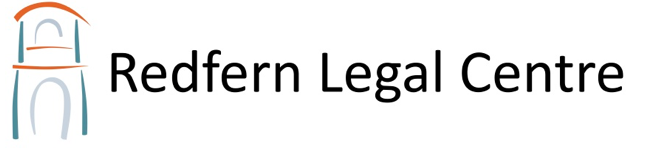 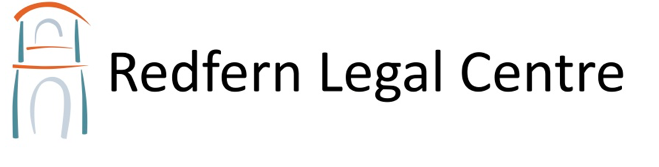 24 April 2019 | FOR IMMEDIATE RELEASE Truth Justice and the Redfern Way: A Fundraiser for Redfern Legal CentreBook now for Redfern Legal Centre's big night of comedy!Get ready for a huge night of laughs when Australia’s hottest comedians stand up for social justice at Giant Dwarf Theatre on Wednesday 8 May. All funds raised will support Redfern Legal Centre, ensuring that urgently-needed legal help remains accessible and free.Local comedy stars coming out in support of the iconic legal centre include Tom Ballard (Tonightly with Tom Ballard), Jordan Raskopoulos (Axis of Awesome), Michael Hing (The Feed), Shiralee Hood (Deadly Funny), Nina Oyama (The Angus Project), and many more.“We’re thrilled to have Tom Ballard headlining for us, backed by a fabulously talented lineup of diverse stand-up artists,” RLC CEO Joanna Shulman said. “For over forty years, Redfern Legal Centre has been providing life-changing legal assistance to communities across New South Wales in areas such as tenancy, employment law, police complaints and credit and debt. “Demand for our services continues to grow year on year. This fundraiser is a fun way the community can come together to ensure that free legal help remains available to all those who need it most.”Details:WHAT: Truth Justice and the Redfern Way: A Comedy Fundraiser for Redfern Legal CentreWHEN: Wednesday 8 May 2019, 7:30pm - 10:30pmWHERE: Giant Dwarf Theatre, 99 Cleveland Street, RedfernBOOKINGS: https://giantdwarf.com.au/events/rlc-2019Courtyard bar opens at 6:30pm for a 7:30pm start. Pop in before the show for a drink and a mingle!The full lineup is below:Performer bios are available overleaf. Download images here: bit.ly/2IBnsCB

For media inquiries contact RLC Communications Manager Finn O’Keefe: finn@rlc.org.au, 9698 7277, 0424 540 018.  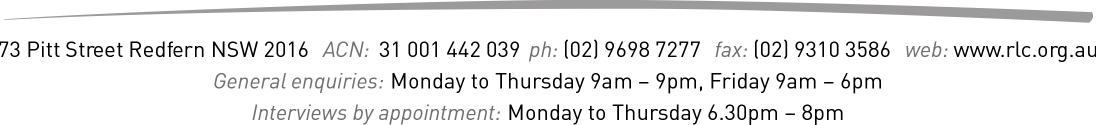 About the PerformersJoe Shaffer (MC)Joe Shaffer has performed with top comedic talent from the US, Canada, UK and Australia, and won’t stop until he’s out-joked them all! Joe will be your lord of laughs, presiding over a diverse line-up of the hottest names on the comedy block all standing up for social justice.Tom Ballard (headline act)Tom Ballard is a stand-up comedian, writer, actor, broadcaster, philanthropist and philanderer. He continues to be one of the country’s most exciting and insightful voices. Co-host of the triple j breakfast show for four years, he has numerous awards and accolades to his name, including an ARIA, nominations for Best Show at both the Melbourne Comedy Festival and the Edinburgh Fringe Festival, the Helpmann Award for Best Comedy Performer, and the inaugural Pinder Prize.Tom’s podcast Like I’m A Six-Year-Old continues to grow from strength to strength and at the end of 2016 he appeared in SBS’s ground-breaking series First Contact.Shiralee HoodFor Shiralee Hood, life as a black woman in a white man’s world gets crazy, difficult and confusing and she’s no longer take it lying down. She’s Australia’s #1 female Aboriginal comedian, winner of the 2009 Deadly Funny competition, and ready to hit you with the truth.Jordan RaskopoulosJordan Raskopoulos is best known as the lead singer of the musical comedy group The Axis of Awesome and core cast member and co-creator of the sketch comedy show The Ronnie John’s Half Hour, but she also likes to give talks and paint tiny soldiers so she can do little wars. She’s been a regular fixture on Australian comedy TV and has achieved sell-out status at all of the world’s major comedy festivals, so there will be no shortage of laughs when she hits the stage!Lauren BonnerLauren Bonner is emerging as one of the Sydney stand-up scene’s best new talents. A Raw Comedy state finalist, she’s a regular at all of Sydney’s best rooms including The Comedy’s Store, Comedy Lounge, and more. Following Junkyard Management’s New In Town tour through NSW, Brisbane and the Gold Coast she will make her Sydney Comedy Festival debut in 2019 with her first hour “Heartbreaker”.Angus ThompsonAngus Thompson is an actor and model with Cerebral Palsy from regional NSW, who met his future carer while drunk at a party and decided to make a show about it. He’s the co-creator and star of ABC COMEDY’s The Angus Project, a published writer, and is big on disability visibility.Oliver TwistOliver Twist has gone from refugee camp to the comedy stage, having fled Rwanda in 1994 and ending up in Brisbane in 2014. He will be appearing at Sydney Comedy Festival with his upcoming set “I Am HUTU”, where he unpacks his childhood and how he thinks about the world.Michael HingMichael Hing is a comedian, actor and terrible party guest. He has performed to sold-out audiences at the Sydney Comedy Festival, Melbourne Comedy Festival and Sydney Fringe. His political comedy features often on SBS Viceland’s The Feed, and he’s a regular on Triple j, where he used to work as a DJ.Nina OyamaNina Oyama is a 25-year-old stand-up comedian, actress and writer, known for her work on many television shows including Tonightly with Tom Ballard, Utopia, Just For Laughs and Kinne Tonight. In 2019, Nina was nominated for an Australian Directors Guild Award for her ABC COMEDY web pilot The Angus Project (which she also acted in and co-wrote) and her debut stand up comedy show Nina Oyama Needs a Lift was nominated for Best Newcomer at The Melbourne International Comedy Festival.-- ENDS --Joe Shaffer (MC)Tom Ballard (Headline)Jordan RaskopoulosShiralee HoodMichael HingAngus ThompsonLauren BonnerOliver TwistNina Oyama